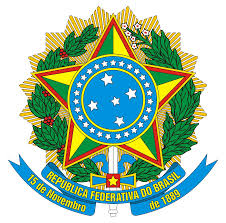 Ministério da EducaçãoSecretaria de Educação Profissional e TecnológicaInstituto Federal de Educação, Ciência e Tecnologia do Sul de Minas Gerais - Campus PassosAnexo IFormulário para interposição de recursoEu, ............................................................................................, portador do CPF nº........................, candidato(a) à vaga do EDITAL SIMPLIFICADO PARA SELEÇÃO DE BOLSISTAS EXTERNOS PARA ATUAREM NO PROJETO DE EXTENSÃO FANFA-AfroIF apresento recurso contra seu Resultado Final.Para fundamentar essa contestação, apresento as justificativas abaixo:............................................................................................................................................................................................................................................................................................................................................................................................................................................................................................................................................................................................................................................................................................................................................................................................................................................................................................................................................................................................................................................................................................................................................................................................................................................................................................................................................................................................................................................................................................................................................................................................................................................................................................................................................................................................……………………...................................................................................................................................................................................................................................................................................................................................................................……………………...……Passos, .......… de abril de 2019.______________________________Assinatura do candidato